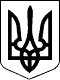 РАХІВСЬКА РАЙОННА державна адміністраціязАКАРПАТСЬКОЇ ОБЛАСТІрАХІВСЬКА РАЙОННА ВІЙСЬКОВА адміністраціяРОЗПОРЯДЖЕННЯ16.08.2022 	                                       м. Рахів                                                        № 57 Про  Перелік  відомостей, що  становлять  службовуінформацію у Рахівській районній державній адміністрації – районній військовій адміністраціїВідповідно до статей 4 і 15 Закону України ,,Про правовий режим воєнного стану”, статей 6 і 39 Закону України „Про місцеві державні адміністрації”, законів „Про інформацію”, „Про доступ до публічної інформації”, указів Президента України від 5 травня 2011 року № 547/2011 „Питання забезпечення органами виконавчої влади доступу до публічної інформації”, від 24.02.2022 року № 64/2022 ,,Про введення воєнного стану в Україні”, № 68/2022 ,,Про утворення військових адміністрацій”, постанови Кабінету Міністрів України від 19 жовтня 2016 р. № 736 „Про затвердження Типової інструкції про порядок ведення обліку, зберігання, використання і знищення документів та інших матеріальних носіїв інформації, що містять службову інформацію”, на виконання розпорядження голови обласної державної адміністрації – начальника обласної військової адміністрації 25.07.2022 № 385 ,,Про Перелік відомостей, що становлять службову інформацію, у Закарпатській обласній державній адміністрації – обласній військовій адміністрації”:1. Затвердити Перелік відомостей, що становлять службову інформацію у Рахівській районній державній адміністрації – районній військовій адміністрації, що додається.2. Керівникам структурних підрозділів районної державної адміністрації – районної військової адміністрації, вжити заходів щодо обліку, зберігання, використання документів, інших матеріальних носіїв інформації відповідно до Переліку відомостей, що становлять службову інформацію. 3. Відділу цифрового розвитку, організації діяльності центрів надання адміністративних послуг, інформаційної діяльності та комунікацій з громадськістю (Олашин М.О.) забезпечити оприлюднення цього розпорядження на офіційному  вебсайті районної державної адміністрації – районної військової адміністрації. 4. Визнати таким, що втратило чинність, розпорядження голови райдержадміністрації від 27.11.2017 № 306.5. Контроль за виконанням розпорядження покласти на керівника апарату районної державної адміністрації – районної військової адміністрації Вайнагій О.М.В.о. голови районної державноїадміністрації – начальника районноївійськової адміністрації                                                                Віктор ТУРОК                                          ЗАТВЕРДЖЕНО                                                                            Розпорядження в.о. голови районної                                                            державної адміністрації –                                                                      начальника районної військової                                              адміністрації                                           16.08.2022 № 57ПЕРЕЛІКвідомостей, що становлять службову інформацію у Рахівській районній державній адміністрації – районній військовій адміністрації№з/пВідомості, що становлять службову інформаціюМобілізаційна підготовка(крім тих, на які поширюється дія Зводу відомостей, що становлять державну таємницю, затвердженого наказом Служби безпеки України від 23.12.2020 № 383, зареєстрованим у Міністерстві юстиції України 14 січня 2021 року за № 52/35674/зі змінами)Мобілізаційна підготовка(крім тих, на які поширюється дія Зводу відомостей, що становлять державну таємницю, затвердженого наказом Служби безпеки України від 23.12.2020 № 383, зареєстрованим у Міністерстві юстиції України 14 січня 2021 року за № 52/35674/зі змінами)1.Відомості про заходи мобілізаційної підготовки, мобілізаційні плани райдержадміністрації – районної військової адміністрації, органів місцевого самоврядування, підприємств, установ, організацій всіх форм власності:1.1.створення, утримання, передачі, ліквідації, реалізації та фінансування мобілізаційних потужностей;1.2.потреб та можливостей виробництва речового майна і непродовольчих товарів для забезпечення функціонування національної економіки та життєзабезпечення населення;1.3.потреб, можливостей виробництва, закупівлі та постачання продовольства, сільськогосподарської продукції для забезпечення населення;1.4.можливостей забезпечення, постачання лікарських засобів та медичного   майна для забезпечення населення;1.5.заявок та інших документів із постачання паливно-мастильних матеріалів;1.6.мобілізаційних завдань (замовлень) для райдержадміністрації – районної військової адміністрації, районних, міських, селищних, сільських рад та безпосередніх виконавців із виробництва продовольчих і непродовольчих товарів, виконання робіт і надання послуг;1.7.забезпечення виконавців мобілізаційних завдань матеріально-технічними, сировинними та енергетичними ресурсами;1.8.договорів (контрактів) на виконання мобілізаційних завдань (замовлень); 1.9.показників із праці та кадрів, джерел забезпечення кадрами потреб на особливий період;1.10.підготовки фахівців у закладах освіти;1.11.надання медичних, транспортних, житлово-комунальних, побутових, ремонтних та інших послуг;1.12.номенклатури, обсягів (норм), місць зберігання матеріальних цінностей мобілізаційного резерву окремого підприємства, установи, організації;1.13.окремих відомостей про капітальне будівництва;1.14.створення страхового фонду документації для забезпечення виробництва продукції, виконання робіт, надання послуг;1.15.організаційно-штатної структури, положень та функцій структурних підрозділів.Методичні та методологічні матеріали з питань мобілізаційної підготовки, які не віднесені до зводу відомостей, що становлять державну таємницю.3.Відомості про виконання законів, інших нормативно-правових актів з питань мобілізаційної підготовки та мобілізації, які не віднесені до зводу відомостей, що становлять державну таємницю (доповіді та доповідні записки).4.Відомості про військовозобов’язаних, заброньованих за місцевими органами виконавчої влади, іншими державними органами, органами місцевого самоврядування, підприємствами, установами, організаціями:4.1.зведені звіти про чисельність працюючих і військовозобов’язаних, які заброньовані згідно з переліками посад і професій та працюють в органах виконавчої влади, місцевого самоврядування, на підприємствах, в установах і організаціях, яким встановлено мобілізаційні завдання (замовлення); 4.2.список заброньованих військовозобов’язаних, які працюють в райдержадміністрації – районній військовій адміністрації, районних, міських, селищних, сільських радах;4.3.список військовозобов’язаних, на яких оформляється відстрочка від призову у воєнний час відповідно до переліку посад і професій;4.4.відомості про видачу посвідчень про відстрочку від призову до Збройних Сил на період мобілізації та на воєнний час військовозобов’язаним, які заброньовані згідно з переліками посад і професій;4.5.план заміщення військовозобов’язаних, які підлягають призову на військову службу у разі мобілізації та у військовий час. 5.Відомості про заходи, передбаченого для забезпечення сталого функціонування місцевих органів виконавчої влади, органів місцевого самоврядування, а також установ, підприємств та організацій:5.1.відомості за окремими показниками про організацію оповіщення, управління і зв’язку, порядок переведення на режим роботи в умовах особливого періоду;5.2.календарні плани основних робіт керівного складу;5.3.план контролю виконання основних заходів.6.Забезпечення роботи на запасних пунктах управління:6.1.розміщення працівників, інструкції та інші документи посадових осіб для роботи на пункті управління в особливий період;6.2.порядок забезпечення посадових осіб, які будуть працювати на пункті матеріально-технічними і канцелярськими засобами, продовольством та медикаментами;6.3.відомості за окремими показниками про забезпечення працівників пункту управління гарячим харчуванням, відпочинком тощо;6.4.список абонентів АТС та телефонні довідники райдержадміністрації – районної військової адміністрації, районної, міської, селищних та сільських рад та їх структурних підрозділів;6.5.список посадових осіб апарату та структурних підрозділів райдержадміністрації – районної військової адміністрації, які можуть залучатися до роботи у період проведення навчань і тренувань в особливий період та в умовах надзвичайного стану, або під час виникнення надзвичайних ситуацій у приміщеннях запасних пунктів (у разі наявності запасних пунктів управління);6.6.документи запасних пунктів управління райдержадміністрації – районної військової адміністрації (у разі наявності запасних пунктів управління), які не віднесені до зводу відомостей, що становлять державну таємницю.7.Відомості про стан мобілізаційної готовності місцевих органів виконавчої влади, виконавчих органів місцевих рад, підприємств, установ, організацій:7.1.звіти та додатки до них про стан мобілізаційної підготовки щодо мобілізаційної готовності;7.2.акти перевірки стану мобілізаційної готовності.8.Відомості про виділення будівель, споруд, земельних ділянок, транспортних та інших матеріально-технічних засобів Збройним Силам України, іншим військовим формуванням в особливий період. 9.Відомості про функціонування єдиної транспортної системи України в особливий період у частині, що стосується райдержадміністрації – районної військової адміністрації, виконавчого органу місцевої ради, окремого підприємства. 10.Відомості про заходи мобілізаційної підготовки щодо життєзабезпечення населення:10.1.документи із нормованого забезпечення населення (далі – НЗН)  продовольчими та непродовольчими товарами в особливий період;10.2.плануючі документи із підготовки карткового, контрольно-облікового бюро тощо, до роботи в умовах особливого періоду;10.3.Матеріали з проведення занять із керівництвом карткового та контрольно-облікового бюро.11.Відомості про плани технічного прикриття об’єктів водопостачання, теплопостачання та водовідведення;12.Відомості про довгострокові та річні програми мобілізаційної підготовки місцевого органу виконавчої влади, виконавчого органу місцевих рад, окремого підприємства, установи, організації (далі – Програма):12.1.розпорядження голови та рішення сесії про схвалення та затвердження Програми;12.2.відомості про потребу та фактичні витрати на фінансування заходів Програми райдержадміністрації – районної військової адміністрації, районної, міської, селищних та сільських рад;12.3звітні матеріали про виконання Програми. 13.Відомості про потребу в асигнуваннях та фактичні фінансові витрати на мобілізаційну підготовку райдержадміністрації – районної військової адміністрації, які не віднесені до зводу відомостей, що становлять державну таємницю. 14.Плани роботи мобілізаційного підрозділу на рік і квартали та інформація про хід їх виконання.15.Матеріали проведення військово-економічних мобілізаційних навчань (тренувань) із органами управління місцевого органу виконавчої влади, виконавчого органу місцевої ради, окремого підприємства, установи, організації.Цивільний захист(крім тих, на які поширюється дія Зводу відомостей, що становлять державну таємницю, затвердженого наказом Служби безпеки України від 23.12.2020 № 383, зареєстрованим у Міністерстві юстиції України 14 січня 2021 року за № 52/35674/зі змінами)Цивільний захист(крім тих, на які поширюється дія Зводу відомостей, що становлять державну таємницю, затвердженого наказом Служби безпеки України від 23.12.2020 № 383, зареєстрованим у Міністерстві юстиції України 14 січня 2021 року за № 52/35674/зі змінами)16.Відомості про організацію реагування та дій у разі виникнення аварій на об’єктах, що мають стратегічне значення для економіки і безпеки держави.17.Відомості про час та маршрут перевезення вибухових речовин та засобів підриву, вибухонебезпечних предметів, а також місця їх знищення та знешкодження.18.Відомості про заходи цивільного захисту на особливий період району, міста, селищів, сіл, підприємств, установ та організацій.19.Відомості за сукупністю складових показників про зміст та основні напрями розвитку інженерно-технічних заходів цивільного захисту на особливий період, які плануються (реалізованих) у містобудівній документації відповідних адміністративно-територіальних одиниць.20.Табелі термінових та строкових донесень ДСНС України.21.Виписки з таблиці позивних посадових осіб.22.Розділ Плану евакуації населення району щодо евакуаційних заходів у випадку проявів тероризму.23.Відомості про організацію оповіщення, управління і зв’язку цивільного захисту, стану їх окремих складових.24.Відомості щодо окремих показників (розрахунків, схем, картографічних матеріалів) Плану цивільного захисту району на особливий період.25.Відомості стосовно організації та проведення навчань і тренувань органів управління і сил територіальної підсистеми (ланки територіальної підсистеми) єдиної державної системи цивільного захисту щодо дій в умовах особливого періоду.26.Зведені відомості (перелік) щодо об’єктів національної економіки району, віднесених до відповідних категорій з цивільного захисту.27.Відомості, що містяться у нормативних документах з проектування та будівництва об’єктів цивільного захисту.Територіальна оборона(крім тих, на які поширюється дія Зводу відомостей, що становлять державну таємницю, затвердженого наказом Служби безпеки України від 23.12.2020 № 383, зареєстрованим у Міністерстві юстиції України 14 січня 2021 року за № 52/35674/зі змінами)Територіальна оборона(крім тих, на які поширюється дія Зводу відомостей, що становлять державну таємницю, затвердженого наказом Служби безпеки України від 23.12.2020 № 383, зареєстрованим у Міністерстві юстиції України 14 січня 2021 року за № 52/35674/зі змінами)28.Відомості про заходи, які проводяться під час переведення райдержадміністрації на функціонування в умовах особливого періоду. 29.Нормативно-розпорядчі документи та відомості щодо розроблення документів, планування заходів, стану підготовки та результатів виконання завдань територіальної оборони.30.Рішення ради оборони, що містять службову інформацію.31.Відомості про об’єкти першої і другої груп регіонального і місцевого значення, що підлягають охороні і обороні в особливий період. Договора на здійснення оборони.32.Відомості про заходи щодо організації та виконання завдань територіальної оборони.ЕкономікаЕкономіка33.Відомості стандартів продукції подвійного призначення, які не становлять державну таємницю.Житлово-комунальне господарство Житлово-комунальне господарство 34.Відомості, що розкривають схеми та джерела водозабезпечення, заходи їх охорони у населених пунктах з населенням понад 5 тис. осіб .35.Відомості, що розкривають координати об’єктів джерел комунального водо забезпечення в місцях водозабору.36.Відомості про місця зберігання знезаражуючих речовин для очищення питної води.37.Організаційні заходи та технічні засоби охорони об’єктів комунального водо забезпечення.38.Відомості, що розкривають координати об’єктів газопостачання та електропостачання.39.Відомості про фактичні об’єми запасів, місця розташування поверхневих або підземних резервних джерел водозабезпечення у районі та місті.Міжнародна діяльністьМіжнародна діяльність40.Листи на адресу органів Служби безпеки України про візити закордонних делегацій (із зазначенням прізвищ, імен та посад її членів, а також про час перебування та мету відвідування), якщо вони містять службову інформацію.41.Акти експертизи матеріальних носіїв інформації, які заплановано передати іноземцям.42.Відомості про організаційні та технічні заходи з охорони інформації з обмеженим доступом під час міжнародного співробітництва.Охорона державної таємниці(крім тих, на які поширюється дія Зводу відомостей, що становлять державну таємницю, затвердженого наказом Служби безпеки України від 23.12.2020 № 383, зареєстрованим у Міністерстві юстиції України 14 січня 2021 року за № 52/35674/зі змінами)Охорона державної таємниці(крім тих, на які поширюється дія Зводу відомостей, що становлять державну таємницю, затвердженого наказом Служби безпеки України від 23.12.2020 № 383, зареєстрованим у Міністерстві юстиції України 14 січня 2021 року за № 52/35674/зі змінами)43.Відомості за окремими показниками про планування та організацію запровадження заходів забезпечення режиму секретності, фактичний стан організації охорони державної таємниці на конкретному об’єкті інформаційної діяльності.44.Відомості про перелік, результати обстеження та стан режимного приміщення (зони, території тощо) для проведення конкретних видів секретних робіт.45.Відомості про забезпечення режиму секретності в умовах особливого періоду, надзвичайного стану або у разі виникнення загрози захоплення матеріальних носіїв секретної інформації (далі - МНСІ).46.Відомості про стан та порядок здійснення внутрішньооб’єктового режиму та охорону режимних приміщень.47.Відомості про організацію та результати проведення службових розслідувань щодо конкретних фактів витоку секретної інформації, втрати МНСІ, інших порушень режиму секретності.48.Відомості щодо погодження з органом Служби Безпеки України створення, реорганізації або ліквідації режимно-секретного органу.49.Відомості, що містяться у заявках на надання/переоформлення спеціального дозволу на провадження діяльності, пов’язаною з державною таємницею.50.Звіт про стан забезпечення охорони державної таємниці.51.Номенклатура та зміни до номенклатури посад працівників, перебування на яких потребує оформлення допуску і надання доступу до державної таємниці, та документальні матеріали щодо їх перегляду.52.Відомості щодо оформлення, надання, скасування допуску до державної таємниці.53.Облікові картки громадян про надання допуску до державної таємниці.54.Картка результатів перевірки громадянина у зв’язку з допуском до державної таємниці.55.Відомості, які містять інформацію щодо перевірки наявності, знищення, прийому-передачі, перегляду грифів секретності, експертизи цінності, експертної оцінки матеріальних носіїв секретної інформації, якщо вони не містять у собі секретної інформації.56.Відомості про назву секретного документа та його реєстраційний номер.57.Акти перевірок стану охорони державної таємниці, якщо вони не містять секретної інформації.58Номенклатура секретних справ. Описи секретних справ постійного і тривалого зберігання.59.Відомості про виїзди в іноземні країни громадян, яким надано допуск та доступ до державної таємниці.60.Журнал обліку секретних розпорядчих документів (форма 49).61.Журнал обліку підготовлених та вхідних секретних документів (форма 36, 39) .62.Журнал інвентарного обліку письмових зброшурованих матеріалів (форма 48).63.Висновок про обізнаність громадянина у відомостях, що становлять державну таємницю.64.Журнал обліку висновків про обізнаність громадянина у відомостях, що становлять державну таємницю.Технічний захист інформації (ТЗІ)(крім тих, на які поширюється дія Зводу відомостей, що становлять державну таємницю, затвердженого наказом Служби безпеки України від 23.12.2020 № 383, зареєстрованим у Міністерстві юстиції України 14 січня 2021 року за № 52/35674/зі змінами)Технічний захист інформації (ТЗІ)(крім тих, на які поширюється дія Зводу відомостей, що становлять державну таємницю, затвердженого наказом Служби безпеки України від 23.12.2020 № 383, зареєстрованим у Міністерстві юстиції України 14 січня 2021 року за № 52/35674/зі змінами)65.Відомості про взаємодію між органами державної влади, органами місцевого самоврядування, утвореними відповідно до законів України, військовими формуваннями, підприємствами, установами та організаціями, незалежно від організаційно-правових форм власності, з питань організації ТЗІ.66.Розпорядження (накази) та акти щодо технічного захисту інформації, якщо вони не містять секретної інформації.67.Акти категоріювання та обстеження конкретного об’єкта інформаційної діяльності .68.Узагальнені відомості про організацію технічного захисту інформації на конкретному об’єкті інформаційної діяльності або в окремій інформаційно-телекомунікаційній системі.69.Інформація щодо програмно-апаратного забезпечення технічного захисту інформації.70.Відомості про загрози (моделі загроз, моделі порушників) щодо інформації з обмеженим доступом, що циркулює на окремому об’єкті інформаційної діяльності або в окремій інформаційно-телекомунікаційній системі.71.Відомості про вимоги щодо забезпечення технічного захисту відомостей з обмеженим доступом.72.Відомості про планування, запровадження заходів, фактичний стан щодо забезпечення захисту інформації з обмеженим доступом стосовно об’єкта інформаційної діяльності та/або в інформаційно-телекомунікаційній системі.73.Відомості за окремими показниками про склад засобів комплексної системи захисту інформації з обмеженим доступом щодо об’єкта інформаційної діяльності та/або в інформаційно-телекомунікаційній системі.74.Відомості про норми ефективності захисту або характеристики засобів забезпечення захисту інформації з обмеженим доступом.75.Зведені відомості щодо сучасних засобів забезпечення ТЗІ загального призначення, досягнень науки, що можуть бути використані для потреб ТЗІ.76.Відомості щодо встановлення, переустановлення і зняття телефонних апаратів урядового зв’язку, а також довідники, переліки, списки абонентів урядового зв’язку.77.Акти приймання-передавання засобів ТЗІ.78.Відомості про абонентів урядового зв’язку.Інформаційна діяльністьІнформаційна діяльність79.Відомості про побудову, функціонування та особливості інформаційно-телекомунікаційних, інформаційно-аналітичних систем.80.Відомості про організацію, структуру, технічні параметри, топологію інформаційно-телекомунікаційних мереж.Інші відомостіІнші відомості81.Доповідні, службові записки, пропозиції та подання, що вносяться головою державної адміністрації на адресу Президента України та Прем’єр-міністра України.82.Інформація, що міститься у документах, які становлять внутрівідомчу службову кореспонденцію, доповідні записки, рекомендації, якщо вони пов’язані з розробленням напряму діяльності райдержадміністрації, її структурних підрозділів або здійснення ними контрольних, наглядових функцій, процесом прийняття рішень і передують публічному обговоренню та/або прийняттю рішень.83.Відомості, що містять службову/конфіденційну інформацію інших державних органів, органів місцевого самоврядування, підприємств, установ і організацій, отримані райдержадміністрацією у рамках здійснення власних повноважень, або отриманих у процесі обміну інформацією.84.Відомості, документи та інші матеріальні носії про планування, організацію чи запровадження заходів для забезпечення захисту безпеки населення та інтересів держав, розроблених у межах Програми розбудови інформаційно-аналітичної системи «Ситуаційний центр  «Безпекове Закарпаття».85.Листи, довідки, акти, висновки та інші документи (у тому числі внутрівідомчі), які містять відомості, що не становлять державної таємниці, але розголошення яких може завдати істотної шкоди інтересам національної безпеки, територіальної цілісності держави або громадському порядку.86.Відомості, отримані у процесі службових розслідувань з питань протидії корупції, до моменту прийняття щодо них рішення.87.Відомості про факти та процеси у сфері національних меншин і релігії, що становлять або можуть нести загрозу національній безпеці України..88.Відомості про участь у заходах з антитерористичної діяльності, які не підпадають під дію Зводу відомостей, що становлять державну таємницю.89.Зведені відомості щодо суб’єктів, які беруть участь у заходах з антитерористичної діяльності, які не підпадають під дію Зводу відомостей, що становлять державну таємницю.